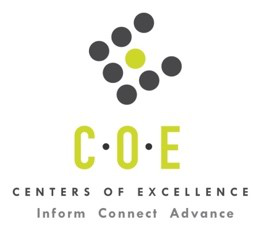 Fitness and Health OccupationsLabor Market Information ReportMission CollegePrepared by the San Francisco Bay Center of Excellence for Labor Market ResearchMay 2021RecommendationBased on all available data, there appears to be an “undersupply” of Fitness and Health workers compared to the demand for this cluster of occupations in the Bay region and in the Silicon Valley sub-region (Santa Clara county). There is a projected annual gap of about 5,301 students in the Bay region and 1,295 students in the Silicon Valley Sub-Region.IntroductionThis report provides student outcomes data on employment and earnings for TOP 0835.20 – Fitness Trainer programs in the state and region. It is recommended that these data be reviewed to better understand how outcomes for students taking courses on this TOP code compare to potentially similar programs at colleges in the state and region, as well as to outcomes across all CTE programs at Mission College and in the region.This report profiles Fitness and Health Occupations in the 12 county Bay region and in the Silicon Valley sub-region for a proposed new program at Mission College.Personal Service Managers, All Other; Entertainment and Recreation Managers, Except Gambling; and Managers, All Other (11-9198): All managers not listed separately.
  Entry-Level Educational Requirement: Bachelor’s degree
  Training Requirement: None
  Percentage of Community College Award Holders or Some Postsecondary Coursework: 25%Health Education Specialists (21-1091): Provide and manage health education programs that help individuals, families, and their communities maximize and maintain healthy lifestyles. Collect and analyze data to identify community needs prior to planning, implementing, monitoring, and evaluating programs designed to encourage healthy lifestyles, policies, and environments. May serve as resource to assist individuals, other health professionals, or the community, and may administer fiscal resources for health education programs. Excludes “Community Health Workers” (21-1094).
  Entry-Level Educational Requirement: Bachelor’s degree
  Training Requirement: None
  Percentage of Community College Award Holders or Some Postsecondary Coursework: 24%Exercise Trainers and Group Fitness Instructors (39-9031): Instruct or coach groups or individuals in exercise activities. Demonstrate techniques and form, observe participants, and explain to them corrective measures necessary to improve their skills. Excludes teachers classified in 25-0000 Education, Training, and Library Occupations. Excludes “Coaches and Scouts” (27-2022) and “Athletic Trainers” (29-9091).
  Entry-Level Educational Requirement: High school diploma or equivalent
  Training Requirement: Short-term on-the-job training
  Percentage of Community College Award Holders or Some Postsecondary Coursework: 30%Occupational DemandTable 1. Employment Outlook for Fitness and Health Occupations in Bay RegionBay Region includes: Alameda, Contra Costa, Marin, Monterey, Napa, San Benito, San Francisco, San Mateo, Santa Clara, Santa Cruz, Solano and Sonoma CountiesTable 2. Employment Outlook for Fitness and Health Occupations in Silicon Valley Sub-regionSilicon Valley Sub-Region includes: Santa Clara CountyJob Postings in Bay Region and Silicon Valley Sub-RegionTable 3. Number of Job Postings by Occupation for latest 12 months (May 2020 - Apr 2021)Table 4a. Top Job Titles for Fitness and Health Occupations for latest 12 months (May 2020 - Apr 2021)            Bay RegionTable 4b. Top Job Titles for Fitness and Health Occupations for latest 12 months (May 2020 - Apr 2021)         Silicon Valley Sub-RegionIndustry ConcentrationTable 5. Industries hiring Fitness and Health Workers in Bay RegionTable 6. Top Employers Posting Fitness and Health Occupations in Bay Region and Silicon Valley Sub-Region (May 2020 - Apr 2021)Educational SupplyThere are 11 community colleges in the Bay Region issuing 44 awards on average annually (last 3 years ending 2018-19) on TOP 0835.20 – Fitness Trainer. In the Silicon Valley Sub-Region, there are two (2) community colleges that issued 7 awards on average annually (last 3 years) on this TOP code.Table 7. Community College Awards on TOP 0835.20 – Fitness Trainer in Bay Region Note: The annual average for awards is 2016-17 to 2018-19.Gap AnalysisBased on the data included in this report, there is a large labor market gap in the Bay region with 5,345 annual openings for the Fitness and Health occupational cluster and 44 annual (3-year average) awards for an annual undersupply of 5,301 students. In the Silicon Valley Sub-Region, there is also a gap with 1,302 annual openings and 7 annual (3-year average) awards for an annual undersupply of 1,295 students.Student OutcomesTable 8. Four Employment Outcomes Metrics for Students Who Took Courses on TOP 0835.20 – Fitness TrainerSkills, Certifications and EducationTable 9. Top Skills for Fitness and Health Occupations in Bay Region (May 2020 - Apr 2021)Table 10. Certifications for Fitness and Health Occupations in Bay Region (May 2020 - Apr 2021)Note: 48% of records have been excluded because they do not include a certification. As a result, the chart below may not be representative of the full sample.Table 11. Education Requirements for Fitness and Health Occupations in Bay Region Note: 49% of records have been excluded because they do not include a degree level. As a result, the chart below may not be representative of the full sample.MethodologyOccupations for this report were identified by use of skills listed in O*Net descriptions and job descriptions in Burning Glass. Labor demand data is sourced from Economic Modeling Specialists International (EMSI) occupation data and Burning Glass job postings data. Educational supply and student outcomes data is retrieved from multiple sources, including CTE Launchboard and CCCCO Data Mart.SourcesO*Net Online
Labor Insight/Jobs (Burning Glass)
Economic Modeling Specialists International (EMSI)
CTE LaunchBoard www.calpassplus.org/Launchboard/
Statewide CTE Outcomes Survey
Employment Development Department Unemployment Insurance Dataset
Living Insight Center for Community Economic Development
Chancellor’s Office MIS systemContactsFor more information, please contact:• Leila Jamoosian, Research Analyst, for Bay Area Community College Consortium (BACCC) and Centers of Excellence (CoE), leila@baccc.net• John Carrese, Director, San Francisco Bay Center of Excellence for Labor Market Research, jcarrese@ccsf.edu or (415) 267-6544Occupation2019 Jobs2024 Jobs5-yr Change5-yr % Change5-yr Total OpeningsAnnual Openings25% Hourly EarningMedian Hourly WagePersonal Service Managers, All Other; Entertainment and Recreation Managers, Except Gambling; and Managers, All Other41,11942,7121,5934%18,5823,097$ 33$ 62Health Education Specialists2,2222,3891678%1,575263$ 23$ 34Exercise Trainers and Group Fitness Instructors14,11412,277-1,836-13%11,9091,985$ 18$ 28Total57,45557,378-770%32,0665,345$28.93$52.56Source: EMSI 2021.2Source: EMSI 2021.2Source: EMSI 2021.2Source: EMSI 2021.2Source: EMSI 2021.2Source: EMSI 2021.2Source: EMSI 2021.2Source: EMSI 2021.2Source: EMSI 2021.2Occupation2019 Jobs2024 Jobs5-yr Change5-yr % Change5-yr Total OpeningsAnnual Openings25% Hourly EarningMedian Hourly WagePersonal Service Managers, All Other; Entertainment and Recreation Managers, Except Gambling; and Managers, All Other9,87310,83295810%5,106851$ 47$ 76Health Education Specialists4655528719%39065$ 26$ 31Exercise Trainers and Group Fitness Instructors2,7632,328-434-16%2,314386$ 18$ 27Total13,10113,7126115%7,8101,302$40.14$64.07Source: EMSI 2021.2Source: EMSI 2021.2Source: EMSI 2021.2Source: EMSI 2021.2Source: EMSI 2021.2Source: EMSI 2021.2Source: EMSI 2021.2Source: EMSI 2021.2Source: EMSI 2021.2OccupationBay RegionSilicon ValleyFitness Trainers and Aerobics Instructors1,709428Health Educators1,404395Athletic Trainers12538Source: Burning GlassSource: Burning GlassSource: Burning GlassTitleBayTitleBaySwim Instructor174Health/Wellness Coach28Personal Trainer129Group Exercise Instructor27Pilates Instructor86Yoga Instructor26Group Fitness Instructor82Health Coach24Fitness Trainer67Group Instructor22Fitness Instructor60Fitness Coach Trainer22Educator50Athletic Trainer22Health Educator35Health Screener21Healthcare Specialist29Fitness Attendant20Source: Burning GlassSource: Burning GlassSource: Burning GlassSource: Burning GlassTitleSilicon ValleyTitleSilicon ValleySwim Instructor47Nurse Health Specialist8Pilates Instructor40Personal Fitness Trainer7Personal Trainer35Fitness Instructor7Group Fitness Instructor19Fitness Attendant7Group Exercise Instructor13Pt Athletic Trainer6Educator12Lifeguard/Swim Instructor6Health Coach10Private Swim Instructor5Health Screener9Lg Home Theater Specialist5Fitness Trainer9Fitness Technician5Source: Burning GlassSource: Burning GlassSource: Burning GlassSource: Burning GlassIndustry – 6 Digit NAICS (No. American Industry Classification) CodesJobs in Industry (2019)Jobs in Industry (2024)% Change (2019-24)% Occupation Group in Industry (2019)Fitness and Recreational Sports Centers9,7807,798-20%14%Local Government, Excluding Education and Hospitals2,8843,0185%5%Corporate, Subsidiary, and Regional Managing Offices1,9581,794-8%3%Federal Government, Civilian, Excluding Postal Service1,4681,5989%3%Custom Computer Programming Services1,4721,61810%3%Internet Publishing and Broadcasting and Web Search Portals1,4441,63813%3%Research and Development in the Physical, Engineering, and Life Sciences (except Nanotechnology & Biotechnology)9811,35738%2%Residential Remodelers1,1291,38823%2%Civic and Social Organizations1,127875-22%2%Administrative Management and General Management Consulting Services80292115%1%Source: EMSI 2021.2Source: EMSI 2021.2Source: EMSI 2021.2Source: EMSI 2021.2Source: EMSI 2021.2EmployerBayEmployerSilicon ValleyAnthem Blue Cross60Anthem Blue Cross31University Of California51Stanford University21CVS Health49Lucile Packard Childrens Hospital21Kaiser Permanente37Iqvia16Galileo Learning37Hospital Corporation of America16Jenny Craig33Department of Veterans Affairs15Iqvia32Satellite Healthcare Incorporated10Svetness28Galileo Learning10Sunsational Swim School27City Sunnyvale10American Swim Academy27CVS Health10Source: Burning GlassSource: Burning GlassSource: Burning GlassSource: Burning GlassCollegeSubregionAssociateCertificate LowTotalCanadaMid-Peninsula112Chabot East Bay011Diablo ValleyEast Bay235FoothillSilicon Valley011LaneyEast Bay011MerrittEast Bay011MontereySC-Monterey101OhloneEast Bay022San MateoMid-Peninsula077Santa RosaNorth Bay21517West ValleySilicon Valley066Total63844Source: Data MartSource: Data MartSource: Data MartSource: Data MartSource: Data MartMetric OutcomesBayAll CTE ProgramsMissionAll CTE ProgramState 0835.20Bay 0835.20Silicon Valley 0835.20Mission 0835.20Students with a Job Closely Related to Their Field of Study75%77%64%60%N/AN/AMedian Annual Earnings for SWP Exiting Students$44,575$46,809$23,494$27,692$30,150N/AMedian Change in Earnings for SWP Exiting Students31%27%34%47%38%N/AExiting Students Who Attained the Living Wage52%50%34%40%45%N/ASource: Launchboard Strong Workforce Program from version 2017-18.Source: Launchboard Strong Workforce Program from version 2017-18.Source: Launchboard Strong Workforce Program from version 2017-18.Source: Launchboard Strong Workforce Program from version 2017-18.Source: Launchboard Strong Workforce Program from version 2017-18.Source: Launchboard Strong Workforce Program from version 2017-18.Source: Launchboard Strong Workforce Program from version 2017-18.SkillPostingSkillPostingCardiopulmonary Resuscitation (CPR)991Sales183Teaching951Public Health and Safety177Customer Service531Training Programs167Cleaning479Acute Care165Fitness465Patient/Family Education and Instruction152Scheduling401Social Media148Patient Care369Customer Contact142Group Fitness356Budgeting123Yoga256Onboarding117Health Education244Music114Personal Protective Equipment (PPE)239Treatment Planning110Pilates216Customer Checkout103Educational Programs193Rehabilitation100Staff Management186Lifting Ability99Source: Burning GlassSource: Burning GlassSource: Burning GlassSource: Burning GlassCertificationPostingCertificationPostingFirst Aid Cpr Aed731Certified Fitness Instructor47Registered Nurse423Registered Dietitian46Driver's License291Certified Lactation Consultant46Personal Fitness Trainer Certification222Certified Health Education Specialist46Basic Life Saving (BLS)149Advanced Cardiac Life Support (ACLS) Certification36Athletic Trainer Certification85AFAA Certification36American Heart Association Certification82Water Safety Instructor32Basic Cardiac Life Support Certification77Certified Dialysis Nurse32Group Exercise Instructor59Certified Nurse Educator30Certified Diabetes Educator (CDE)53Certified Teacher29Source: Burning GlassSource: Burning GlassSource: Burning GlassSource: Burning GlassEducation (minimum advertised)Latest 12 Mos. PostingsPercent 12 Mos. PostingsHigh school or vocational training49330%Associate's degree1539%Bachelor's degree and higher1,00261%Source: Burning GlassSource: Burning GlassSource: Burning Glass